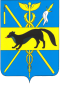 СОВЕТ НАРОДНЫХ ДЕПУТАТОВБОГУЧАРСКОГО МУНИЦИПАЛЬНОГО РАЙОНАВОРОНЕЖСКОЙ ОБЛАСТИРЕШЕНИЕот «18»11. 2022 года № 25                  г. БогучарОб отмене решения Совета народных депутатов Богучарского муниципального района Воронежской области от 10.11.2021 № 289 «Об утверждении Положения о муниципальном жилищном контроле на территории Богучарского муниципального района Воронежской области»В соответствии с Федеральным законом от 31 июля 2020 № 248-ФЗ «О государственном контроле (надзоре) и муниципальном контроле в Российской Федерации», Федеральным законом от 06.10.2003 N 131-ФЗ «Об общих принципах организации местного самоуправления в Российской Федерации», Жилищным кодексом Российской Федерации, Уставом Богучарского муниципального района, рассмотрев экспертное заключение правового управления правительства Воронежской области от 25.10.2022 № 19-62/20-819-П, Совет народных депутатов Богучарского муниципального района Воронежской области р е ш и л:1. Решение Совета народных депутатов Богучарского муниципального района Воронежской области от 10.11.2021 № 289 «Об утверждении Положения о муниципальном жилищном контроле на территории Богучарского муниципального района Воронежской области» отменить.2. Контроль за исполнением данного решения возложить на постоянную комиссию Совета народных депутатов Богучарского муниципального района Воронежской области восьмого созыва по аграрной политике, земельным отношениям, муниципальной собственности и охране окружающей среды (Алещенко В. М.) и заместителя главы администрации Богучарского муниципального района Кожанова А.Ю..Председатель Совета народных депутатов Богучарского муниципального района          Ю.В. ДорохинаГлава Богучарского муниципального района            В.В. Кузнецов